Утверждены результаты
государственной кадастровой оценки
объектов недвижимости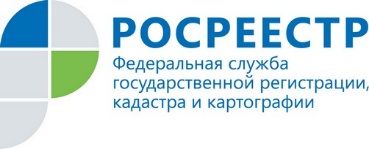 
          На территории Ярославской области в 2019 году была проведена государственная кадастровая оценка объектов недвижимости в соответствии с Федеральным законом от 03.07.2016 № 237-ФЗ «О государственной кадастровой оценке», акт об утверждении результатов которой вступил в силу с  01.01.2020.Управлением Росреестра по Ярославской области совместно с филиалом ФГБУ «ФКП Росреестра» по Ярославской области внесены результаты определения кадастровой стоимости объектов недвижимости (объектов капитального строительства, земельных участков категории земель «земли населенных пунктов» и категории земель «земли промышленности, энергетики, транспорта, связи, радиовещания, телевидения, информатики, земли для обеспечения космической деятельности, земли обороны, безопасности и земли иного специального назначения») в сведения Единого государственного реестра недвижимости в установленный законом срок.
Датой определения новой кадастровой стоимости является 01.01.2019, датой применения кадастровой стоимости - 01.01.2020.Информацию об актуальных сведениях о кадастровой стоимости объектов недвижимости может получить любое заинтересованное лицо одним из способов:- через официальный сайт Росреестра (rosreestr.ru) в разделе «Справочная информация по объектам недвижимости в режиме online». - при личном обращении в офисы ГАУ Ярославской области «Многофункциональный центр предоставления государственных и муниципальных услуг». Данная информация предоставляется бесплатно в виде выписки из Единого государственного реестра недвижимости о кадастровой стоимости объекта недвижимости.